Panel Notice for Parish Premises 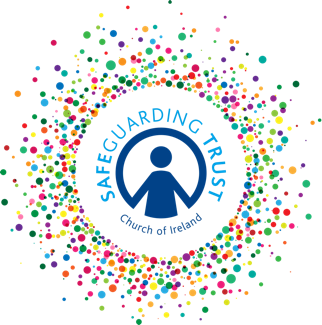 SAFEGUARDING TRUSTParish of…………………………………………………………………The incumbent, select vestry, staff and volunteers are committed to uphold good practice in the parish's ministry with children.Should you have a concern, suspicion or allegation regarding child welfare in the parish please contact a member of the parish panel.1.	…………………………………………..        Tel	……….……………….2.	…………………………………………..        Tel	……….……………….3.	…………………………………………..        Tel	……….……………….The duty social worker or local area manager may be contacted at the local Gateway Team .Address           Tel.          In emergency contact the local PSNI stationAddress          Tel.          